       Castle Rock County Water District          P.O. box 30792          Walnut Creek, CA 94598          Web page: CRCWD.org Member Agreement: Date________________Property Owner 	  Property Address 	  Email address____________________________________ Telephone Number________________________________ I/we have reviewed the Rules for Administration of CRCWD (Castle Rock County Water District) and  understand the program.  I/we wish to purchase, or continue to purchase untreated water from CRCWD.I/we Understand that  
untreated water is not fit for consumption or bathing and is intended only for irrigation.  I/we agree to comply with the attached Rules for Administration of CRCWD, dated _1/9/21.  I/we  
understand that compliance is required as a condition to our right to continue to purchase untreated  water from CRCWD, and the District can supply water and charge for water and services equitably to  all Members of CRCWD.   Dated 	 	Signed 	  RULES FOR ADMINSTRATION  CASTLE ROCK COUNTY WATER DISTRICT January 9, 2021                                                                       Web page: CRCWD.org  
                                                                  Contact: info@CRCWD.org  
                                                      P.O. Box 30792 Walnut Creek, CA 94598  ELIGIBILITY FOR MEMBERSHIP      Property must be within the District boundaries.      Directors will approve any new members based on the then existing conditions of supply.      A start- up fee of $500.00 will be assessed for new service connections.       New Members are expected to install and maintain at their expense: (1) a meter debris screen  
(ahead of the meter); (2) a lock-off device, and (3) a meter in gallons all as shown on the  
attached diagram. It is desirable, and encouraged, that existing members conform to these  
standards as well.      All Members who supply, occasionally or routinely, CCWD’s (Contra Costa Water District’s)   
treated water to their irrigation system normally supplied by CRCWD’s untreated water must  
install  an  isolation  shut-off  valve  after  the  CRCWD  meter.  (See  explanation  under  
“OPERATION OF YOUR SYSTEM”).  ADMINISTRATION   Each member agrees to install a meter and devices specified above (and in conformance with the  diagram attached) on their property at their own expense The meter will be inspected by a District  director at start of service and periodically thereafter to ensure suitability for billing, and to install a lock  on the lock-off device if service is no longer provided.  CRCWD is responsible for the integrity/repair of the main water supply lines in the street and  adjacent  public “rights of way” (Oak Grove Road, Castle Rock Road, Pine Creek Road, Comistas Drive, Hanna Grove Trail, Comistas Ct., and Sebastian Lane.). Additionally, CRCWD is responsible for the integrity/repair of the supply line to the Redwood storage tank, and the connection between Castle Rock Road and Pine Creek Road via a private property easement. CRCWD is also responsible for supply lines servicing individual member(s) from the main water supply lines, defined above, up to the point where the supply line servicing one or more members enters a private property,Members will be responsible for cleaning the meter debris screen at such time intervals as they may  determine to be optimal for their particular location and usage rate.   1    Bypassing the meter in any way is not permitted.  CRCWD Rules for Administration  Members will be billed for their pro rata share of the District fixed costs, (maintenance, insurance, etc.).       This is currently $63.00 per quarter and may increase or decrease based on actual  
costs and the number of members utilizing the system.  Fixed costs will include any volumes of water,  
purchased from CCWD that exceeds the sum of water billed to customers.  The fixed cost part of billings will be due and payable regardless of whether the individual meter  records water usage since the prior billing.  The fixed cost part of billings will therefore also become the  “standby rate” for Members wishing to go on a “standby” status. Standby rates previously agreed to  with certain Members will be honored until those arrangements expire by agreement between the  Member and CRCWD.  CRCWD will require a “lock off” (lock provided by the board) of members who go on a standby basis, or  whose right to purchase untreated water is suspended or terminated by CRCWD.   Each member will be required to pay their proportionate share of water, power, and other variable costs  based on periodic readings of their individual property meter.   It is currently contemplated that billing will continue to be on a quarterly basis, but this may change at the direction of the Board of Directors.  Payments are expected to be made within 30 days following the invoice date. Late payment penalties  will be assessed according to the following schedule:  If paid within 30 days from invoice date              No penalty  If paid within 30-60 days                                      $25.00 late fee If paid within 60--90 days                                     $40.00 late fee After 90 days from invoice date                            CRCWD reserves the right to discontinue service  Members agree that service can be “locked off” by CRCWD when and if payments are in arrears by 90  days.2    Members agree that a representative of CRCWD may have access to their property, as needed, to read  and inspect meters in connection with operation and administration of the system.  OPERATION OF YOUR SYSTEM  Members  are  encouraged  to  use  CRCWD’s  untreated  water  for  irrigation  at  night,  early  morning or late evening to minimize peak power rates for pumping water from the canal into  the CRCWD system. Canal water pumps do not operate from noon to 6pm to avoid peak power rates. If a member does use CRCWD untreated water during the hours when the pumps do not run (noon to 6 pm) the redwood tank will quickly drain and individual directors then need to bleed the air out of the total system before all users can access water.Members who have the connections that permit supplying their irrigation system with CCWD’s treated  water are responsible for ensuring the isolation of the untreated water supplied by CRCWD from their  domestic/household drinking water. This isolation typically involves both valve controls and a back-flow  preventer to avoid accidental contamination.  CRCWD assumes no responsibility if any Member fails to prevent untreated water from entering the  household water system; that is entirely the responsibility of the Member.  The isolation shut-off valve, installed after the meter, and referred to above and on the diagram  attached, should be closed prior to permitting CCWD’s treated water to run through a members irrigation  system.   Closing the isolation shut-off valve prevents CCWD’s treated water, under pressure, from damaging  your meter, causing it to run backwards, and potentially backfilling the CRCWD’s untreated water  storage system with treated water at your expense.  Please note that closing the LOCK-OFF device (which is ahead of the meter) prevents treated water  from entering the untreated water system but it does not protect the meter from the flash impact of treated water,  running backwards, or other damages.  3    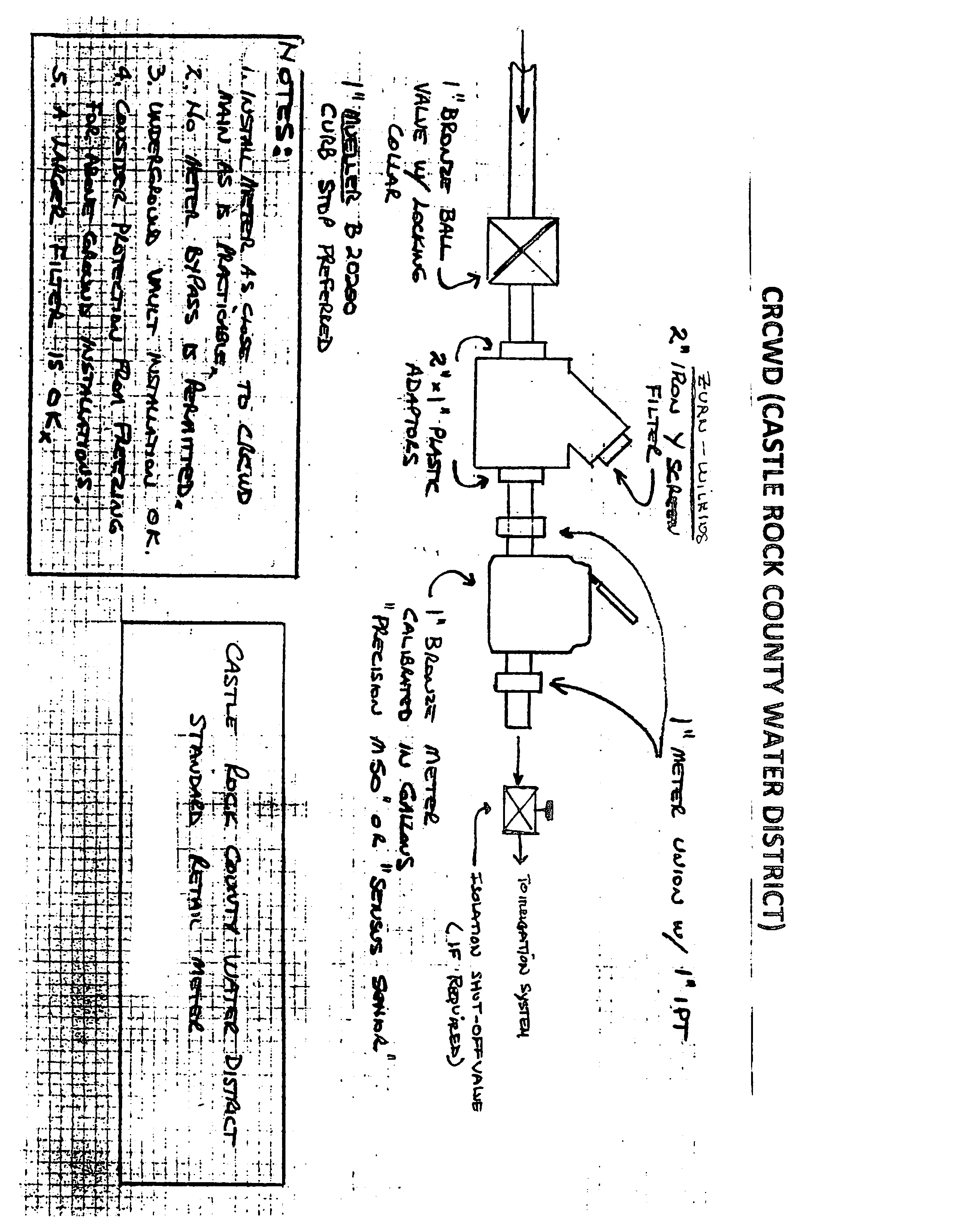 